Segell de registre d’entrada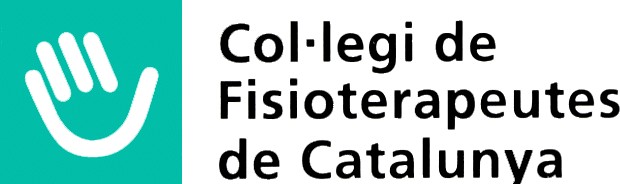 Solicitud de ayuda para proyectos de cooperación al desarrolloNombre del proyectoDatos del solicitanteApellidos y nombreNIF	Nº Colegiado	Fecha de alta en el  Col·legiDirecciónCódigo Postal	PoblaciónTeléfono	Teléfono móvil	Fax	Correo electrónicoImporte de la ayuda solicitada (según presupuesto adjunto indicando la destinación de la ayuda)€Como solicitante, declaro:Que son ciertos y completos los datos de esta solicitud, como también toda la documentación anexa y que me c comprometo, si obtengo la ayuda, a cumplir las condiciones que se especifican en la convocatoria.Que he justificado debidamente las subvenciones que me han sido otorgadas con anterioridad a cargo de los presupuestos del Col·legi de Fisioterapeutes de Catalunya.Firma (original) de la persona solicitante	Firma del representante de la entidad y sello de la entidad,	de/d’	de 2022Las solicitudes se han de formalizar en los modelos normalizados que facilite el Col·legi con letras mayúsculas o mecanografiadas, por correo electrónico a cfc@fisioterapeutes.cat y su presentación implica la aceptación de estas bases.-Documento 1.Solicitud de ayuda-De conformidad con lo que establece el Reglamento 679/2016, les informamos que sus datos personales proporcionados son confidenciales y forman parte de un tratamiento con información de carácter personal y audiovisual, necesario para la prestación de nuestros servicios, bajo la responsabilidad del Col·legi de Fisioterapeutes de Catalunya, con domicilio en la calle Segle XX, núm. 78, 08032 de Barcelona, ​​con el fin de administrar la documentación del Col·legi en el ámbito de la Institución, sus áreas, entes colaboradores e instituciones anexas, así como la cesión de los datos de que dispone en los estamentos oficiales públicos y privados oportunos para el desempeño de sus atribuciones. Puede ejercer sus derechos de información, acceso, rectificación, oposición, supresión, limitación del tratamiento y portabilidad de los datos personales mediante escrito dirigido a la sede Col·legi de Fisioterapeutes de Catalunya, con domicilio en la calle Segle XX, núm. 78, 08032 de Barcelona.Descripción general del proyectoNombre del proyecto<País receptor. Especificar región o departamento, ciudad o poblaciónLocalización geográfica (Anexar mapas)Sector de cooperación (Educación, salud, desarrollo comunitario,...)Período previsto de ejecuciónCoste previsto de ejecución (especificar detalle en el apartado de la memoria dispuesto al efecto)Breve descripción del proyecto (máximo 30 líneas)-Documento 1.Solicitud de ayuda-Datos de la entidad solicitanteNombre y cargo del representante de la entidadNIFNombre dela entidadPágina webNº RegistroNIF (adjuntar fotocopia)DirecciónCódigo Postal	PoblaciónTeléfono	Teléfono móvilFaxCorreo electrónicoAño de fundaciónNº SociosNº Socios Colegiados